ЗАТВЕРДЖЕНОрішенням  Правління Всеукраїнської громадської організації «Асоціація експертів будівельної галузі»(протокол від 13.08.2015 № 8)Додатокдо Положення про Атестаційну архітектурно-будівельну комісіюФОРМА  печатки саморегулівної організації у сфері архітектури Всеукраїнської громадської організації «Асоціація експертів будівельної галузі» для посвідчення кваліфікаційних сертифікатів (зразок)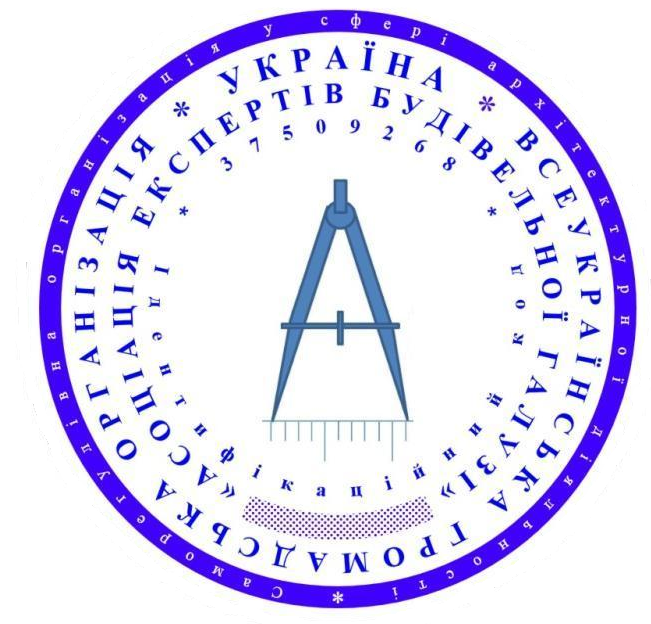 